INSTITUT FREUDIEN DE PSYCHANALYSE DE PARIS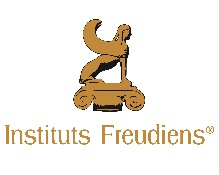 BULLETIN D’INSCRIPTION 2024-2025(Inscriptions ouvertes dans la limite des places disponibles)Je soussigné(e) : NOM + Prénom : Date et lieu de naissance :Adresse : Profession actuelle :Numéros de téléphone :Portable :                                                  Fixe :Email : ………………………………………………@…………………………………Souhaite m’inscrire pour la session scolaire 2024-2025 à la formation intitulée :( ) Initiation à la Psychanalyse, au prix de 1.800 euros+50 euros de droits d’inscription( ) Formation à la Psychanalyse, 1ère année du 1er cycle, au prix de 2.250 euros+50 euros de doits d’inscription( ) Formation à la Psychanalyse, 2ième année du 1er cycle, au prix de 2.250 euros+50 euros de droits d’inscriptionBulletin à RETOURNER avant le 1er septembre 2023, accompagné :de votre règlement par chèque des droits d’inscription (50 euros)d’une photocopie de votre pièce d’identité (en cas de nouvelle inscription)à l’adresse suivante : Eric Simon - IFPP, 164, rue de Vaugirard, 75015 ParisVous recevrez une confirmation de votre inscription par sms et/ou mail.Fait le ………………………………….		Signature obligatoire précédée	                     de la mention «lu et approuvé » :	A ……………………………………….